ZAKAJ IZBRATI NEOBVEZNI IZBIRNI PREDMET TEHNIKA?Zato ker:  predmet TEHNIKA ponuja veliko možnosti za kreativnost     učencev,  izdelajo uporabne, zabavne izdelke,  želimo, da bi bili naši učenci tudi kasneje domiselni in       praktični pri opremljanju svojega doma,  si pri tem predmetu zelo razvijajo ročne spretnosti,  želimo, da nekateri med njimi najdejo tudi izziv v      tehniških poklicih. Nekateri poklici so zelo iskani in so      zato smiselna odločitev glede na situacijo v državi.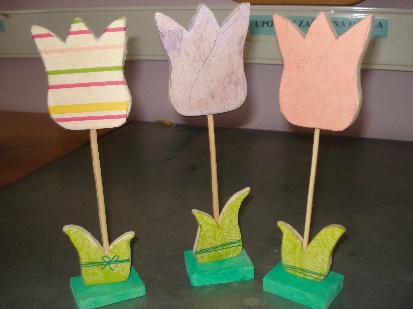 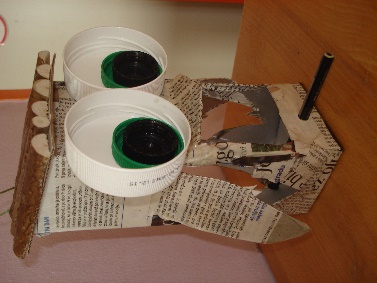 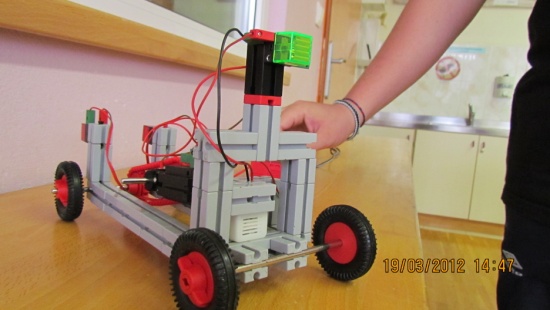 Vir: arhiv OŠPri neobveznem izbirnem predmetu učenci: spoznajo namen in pomen tehničnih predmetov,  opazujejo in ugotavljajo lastnosti gradiv,   ob izdelavi izdelkov (papirna gradiva, les, umetne snovi)       pridobivajo znanje in razvijajo ročne spretnosti,  oblikujejo ideje za svoj izdelek (ob tem ugotavljajo      prednosti in slabosti idej),  načrtujejo potek dela, izberejo gradiva, orodje in stroje s       katerimi varno izdelujejo predmete, krepijo pozitivno samopodobo,  razvijajo sposobnost opazovanja in predstavljanja      tehničnih pojavov in naprav,  upoštevajo pravila varnosti pri delu,  ob delu gojijo sodelovanje v skupini, odgovornost,      ekonomičnost ter natančnost in red.